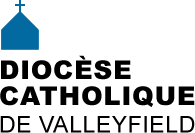 INFO HEBDO3 février 2016                         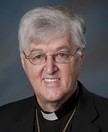 PRIÈRE POUR MON ÉVÊQUE - (lue lors de la messe du 31 janvier dernier à Saint-Urbain-Premier)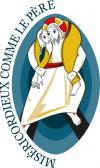 Jubilé de la Miséricorde - suggestion pour vivre la Miséricorde au quotidien:Écrivez et envoyez une lettre de pardon à une personne.x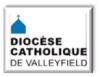 NOUVEAUTÉS AU SITE DIOCÉSAIN:La paroisse Saint-Fraçois-sur-le-Lac reconnaissante...Une vie de service: Florence MenardParole de Vie - février 2016Quêtes commandéesAccès autorisé: PORTAIL  - La section a été remaniée, principalement la section FABRIQUES qui comporte tous les documents utiles à la bonne gestion. D'ailleurs on traitera  de ces outils de gestion lors de la formation du 20 février prochain. Demandez le mot de passe à info@diocesevalleyfield.org. Onglet PAROISSES / RÉPERTOIRE paroisses, personnes, associations, mouvements, vie consacrée  [cliquer sur l'image encadrée]. La nouvelle base de données est maintenant en ligne. Profitez-en pour vérifier vos coordonnées et nous faire signe s'il y a des corrections à apporter: info@diocesevalleyfield.org.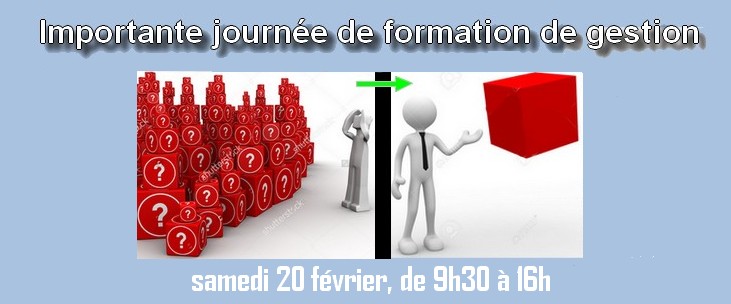 Première d'une série de formation diocésaine pour tous ceux et celles qui participent à la GESTION DE LA FABRIQUE, donnée par M. Gilles Lavigne, économe,  le samedi 20 février 2016 de 9h30 à 16h, au Centre diocésain, salle Guy-Bélanger, 11, rue de l'Église à Salaberry-de-Valleyfield.   Coût: 10$ / personne (buffet froid compris) Il s'agit d'une formation préparatoire à la formation sur les cimetières qui aura lieu en mars 2016 afin d'outiller les:Curés - administrateursPrésidents, présidentes d'assembléeMarguilles, marguillèresGérants de fabriqueSecrétaires (qui jouent un rôle dans l'administration) .N.B. CE N'EST PAS LA FORMATION HABITUELLE DONNÉE AUX NOUVEAUX MARGUILLERS!Merci de vous inscrire au plus tard le 11 février prochain - à la réception: 450-373-8122. Première d'une série de formation diocésaine pour tous ceux et celles qui participent à la GESTION DE LA FABRIQUE, donnée par M. Gilles Lavigne, économe,  le samedi 20 février 2016 de 9h30 à 16h, au Centre diocésain, salle Guy-Bélanger, 11, rue de l'Église à Salaberry-de-Valleyfield.   Coût: 10$ / personne (buffet froid compris) Il s'agit d'une formation préparatoire à la formation sur les cimetières qui aura lieu en mars 2016 afin d'outiller les:Curés - administrateursPrésidents, présidentes d'assembléeMarguilles, marguillèresGérants de fabriqueSecrétaires (qui jouent un rôle dans l'administration) .N.B. CE N'EST PAS LA FORMATION HABITUELLE DONNÉE AUX NOUVEAUX MARGUILLERS!Merci de vous inscrire au plus tard le 11 février prochain - à la réception: 450-373-8122. 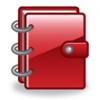 14 fév. 15h: Chapelle de neige et procession aux flambeaux - Châteauguay17 fév. 14h: Conférence de l'abbé A. Lafleur au Muso23 fév. Formation Gestion du stressCONSULTER LE CALENDRIER DIOCÉSAIN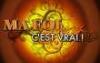 Nouvelle saison de l'émission Ma foi, c'est vrai!         Sem. du 8 février.:  Mme Karine CicchinoNOUVEAUTÉS:  Après leur première diffusion, les émissions sont disponibles sur le site de COGECOTV!Revoyez les invités suivants: Julie Prégent, Jocelyn et Diane Leduc, Jean-Claude Marchand.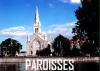 AUTOUR DU TABERNACLE - HISTOIRE DE MOTS: Conférence avec l'abbé André Lafleur, dans le cadre de l'exposition Tabarnak, l'expo qui jure, le mercredi 17 février 2016 à 14h au Musée de la Société des Deux-Rives (MUSO) à Salaberry-de-Valleyfield. Au-delà de l’objet, le symbole, son évolution dans le temps, l'origine et la transposition dans notre quotidien: une conférence riche en savoir, en connaissances et en histoire. Adm. 10$ non-membres incluant l'accès aux expositions, la conférence et le thé. Réservation 450-370-4855 ou reservation@lemuso.com.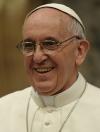 « Comme chrétiens, nous ne pouvons pas être fermés sur nous-mêmes, mais toujours ouverts aux autres, pour les autres » 28 janv. 2016Que Marie, Mère de Jésus, nous aide à transmettre les merveilles du Seigneur à ceux que nous rencontrons sur notre chemin ! » 2 fév. 2016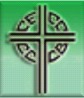 Suggestions d’homélies et de prières des fidèles pour la vie et la famille pendant le mois de février 2016Le Président de la CECC demande à comparaître devant le Comité mixte spécial sur l’aide médicale à mourir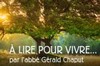 RÉFLEXIONS DE G. CHAPUTPrendre un enfant par la mainTant que tu n'as pas crié, tu n'es pas vraiment en vie 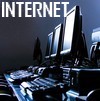 ACTUALITÉSInfo-Paulines du 1er février 2016FOI / SPIRITUALITÉSoeur Gilberte Bussière enlevée au Cameroun en 2014 - Kidnappée, une religieuse québécoise vit une intense expérience spirituelle. Article de François Gloutnay - Présence InforeligieuseDensité et profondeur pour les chrétiens persécutés. Source: Mario Bard - Aide à l'Église en détresseCHAPELET À LOURDES - tous les jours à 15h30. Source: www.ktotv.com Des funérailles miséricordieuses. Source: blogue d'Alain RoyDIVERSNouvel outil web pour trouver son quartier à Salaberry-de-Valleyfield. Source: www.infosuroit.comOFFRE D'EMPLOI: aumôniers – aumônières à temps plein et à temps partiel pour travailler en milieu correctionnel fédéral à travers le Canada. Les candidats – candidates sont invités à faire parvenir leur CV avec une lettre de présentation. Infos: en français et en anglais  sur le site web de l’organisation au : www.bridgesofcanada.com, sous l’onglet « emploi ».OFFRE D'EMPLOI :Webmestre (3jrs/semaine) pour le Diocèse de Longueuil. [Voir détails]OFFRE D'EMPLOI: Animateur de pastorale au Patro Roc-Amadour [Voir détails]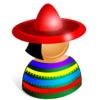 SECCIÓN EN ESPAÑOL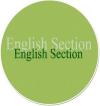 ENGLISH SECTION English Calendar Feb. 6: Music Fest at Our Lady of Perpetual Help ParishFeb. 27, 8 p.m.: BENEFIT CONCERT for Chernobyl Survivor's Education Fund - HuntingdonCCCBLife and family suggestions for homilies and prayers of the faithful during February 2016CCCB President requests invitation to appear before the Special Joint Committee on Physician-Assisted DyingHUMOURWhat are the three least friendly letters?
NME.What are the busiest letters?
NRG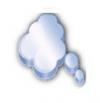  « Sans enthousiasme et sans foi, on n'accomplit rien de beau, rien de bon.» Xavier de Montépin. Pause spirituelle no 952 Gilles Cloutier.« Le plaisir se ramasse.  La joie se cueille.  Le bonheur se cultive. » Extrait du bulletin de Sainte-Martine.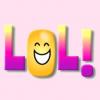 Deux grand-mères discutent...- Ma petite fille se marie la semaine prochaine!- Ah, vraiment? Félicitations! Et le mari vient d'où?- De Faïsbouck, mais ne me demande pas où c'est!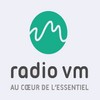 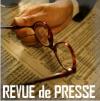 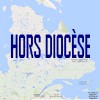 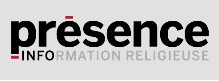 Tous droits réservés - Diocèse catholique de Valleyfield11, rue de l'église, Salaberry-de-Valleyfield, QC  J6T 1J5T 450 373.8122  - F 450 371.0000info@diocesevalleyfield.org Tous droits réservés - Diocèse catholique de Valleyfield11, rue de l'église, Salaberry-de-Valleyfield, QC  J6T 1J5T 450 373.8122  - F 450 371.0000info@diocesevalleyfield.org Faites parvenir les informations concernant vos événements à info@diocesevalleyfield.orgFaites parvenir les informations concernant vos événements à info@diocesevalleyfield.orgPour vous désinscrire: info@diocesevalleyfield.orgPour vous désinscrire: info@diocesevalleyfield.org